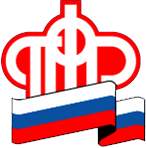 Графиквыплаты пенсий, ЕДВ и иных социальных выплатв  августе  2015  года:Выплата по дополнительному массиву    -  19  августа  2015г.Через кредитные организации: ОАО «Банк Александровский»,  АО «Рускобанк»,  ОАО «Банк Таврический»,   ЗАО «БИНБАНК  кредитные карты»,  ПАО «Банк Санкт-Петербург»,  ОАО  «Россельхозбанк»,   ПАО  "Балтийский банк", АКБ МОСОБЛБАНК ,  Филиал "Петровский" ПАО Ханты-Мансийский Банк Открытие», ПАО «Восточный экспресс банк»,   ЗАО АКБ "Констанс-Банк",   ООО "ЛЕНОБЛБАНК",   ПАО «Энергомашбанк»   -   17 августа  2015 г.Управление ПФР вПриозерском районеЛенинградской областиДата выплаты по графикуДата фактической выплатыДата фактической выплаты3 - 44 августа4 августа55 августа5 августа66 августа6 августа7 - 87 августа7 августа98 августа8 августа10 - 1111 августа11 августа1212 августа12 августа1313 августа13 августа14 - 1514 августа14 августа1615 августа15 августа17 - 1818 августа18 августа1919 августа19 августа2020 августа20 августа21 21 августа21 августаавгуста2 февралЧерез отделения ОАО «Сбербанк России»: 18 августа 2015г.